ОДУЗИМАЊЕ У ДРУГОЈ ДЕСЕТИЦИОБОЈ ТАЧНЕ РЕЗУЛТАТЕ:           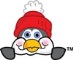 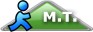     20 - 5 =    12 - 2 =   15 - 0 =    14 - 4 =   1 8 - 4 =   19 - 6 =    17 - 2 =   1 6 - 5 =    14 - 2 =    15 - 4 =   1 9 - 8 =    20 - 9 =